島根県の推計人口（平成２９年１２月１日現在）平成２９年１２月１日現在の推計人口は６８４，１５８人 １ 人口は前月を下回る　前月の人口６８４，４３０人に対し、２７２人減。（前年１１月中の減少数２９７人） ２ 社会動態はプラス　１１月中の転入者数から転出者数を引いた社会増減は、１８６人増。　（前年１１月中の社会増１２６人） ３ 自然動態はマイナス　１１月中の出生者数から死亡者数を引いた自然増減は、４５８人減。　（前年１１月中の自然減４２３人）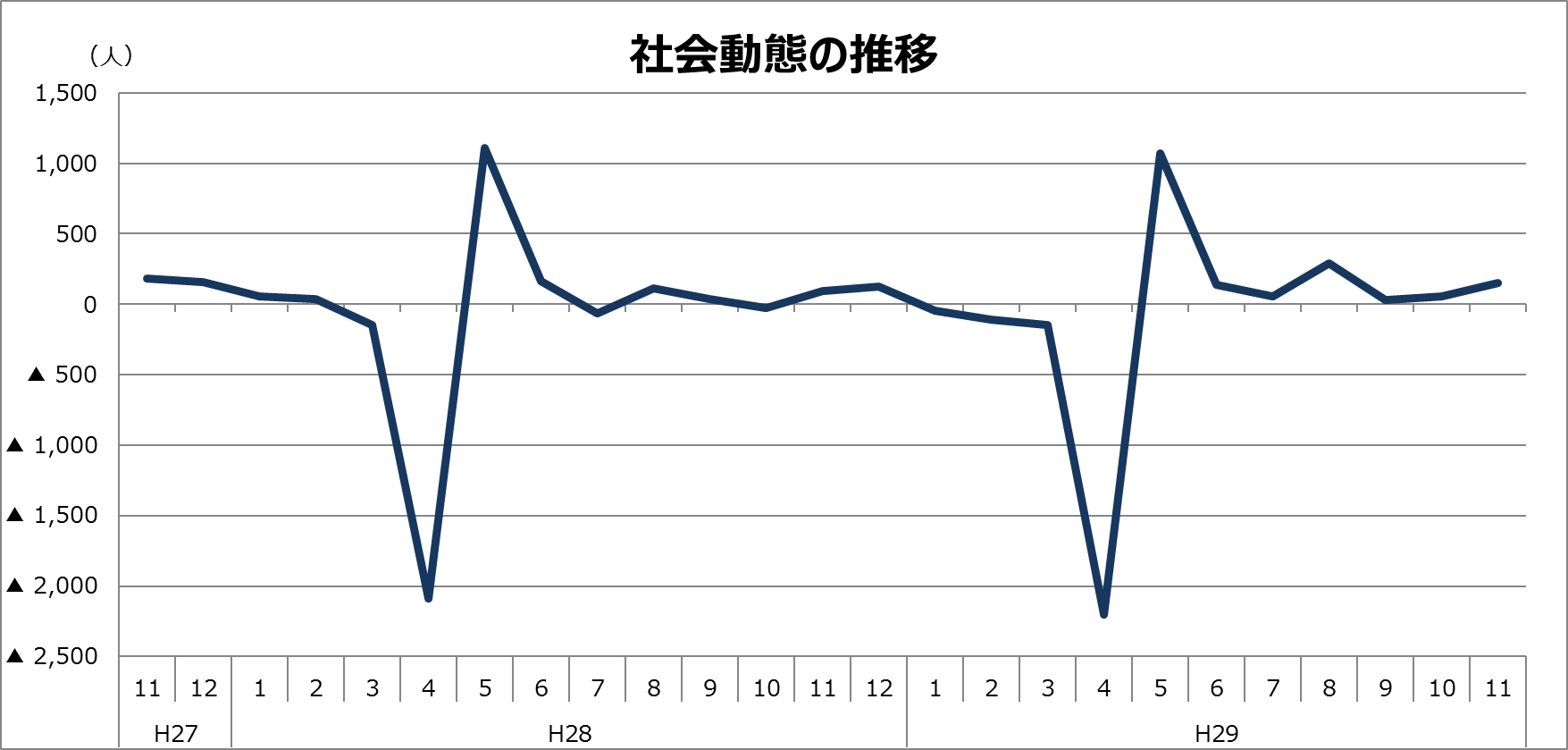 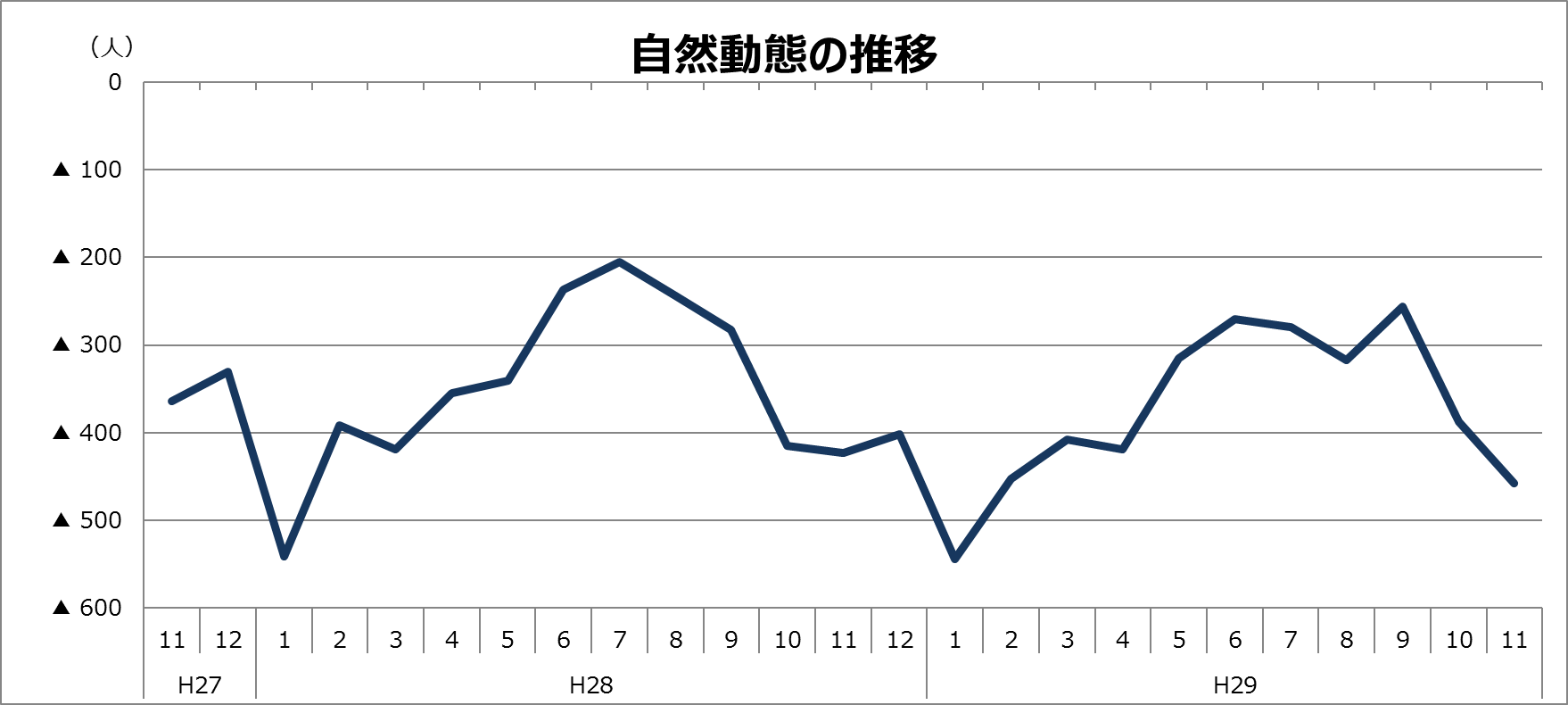 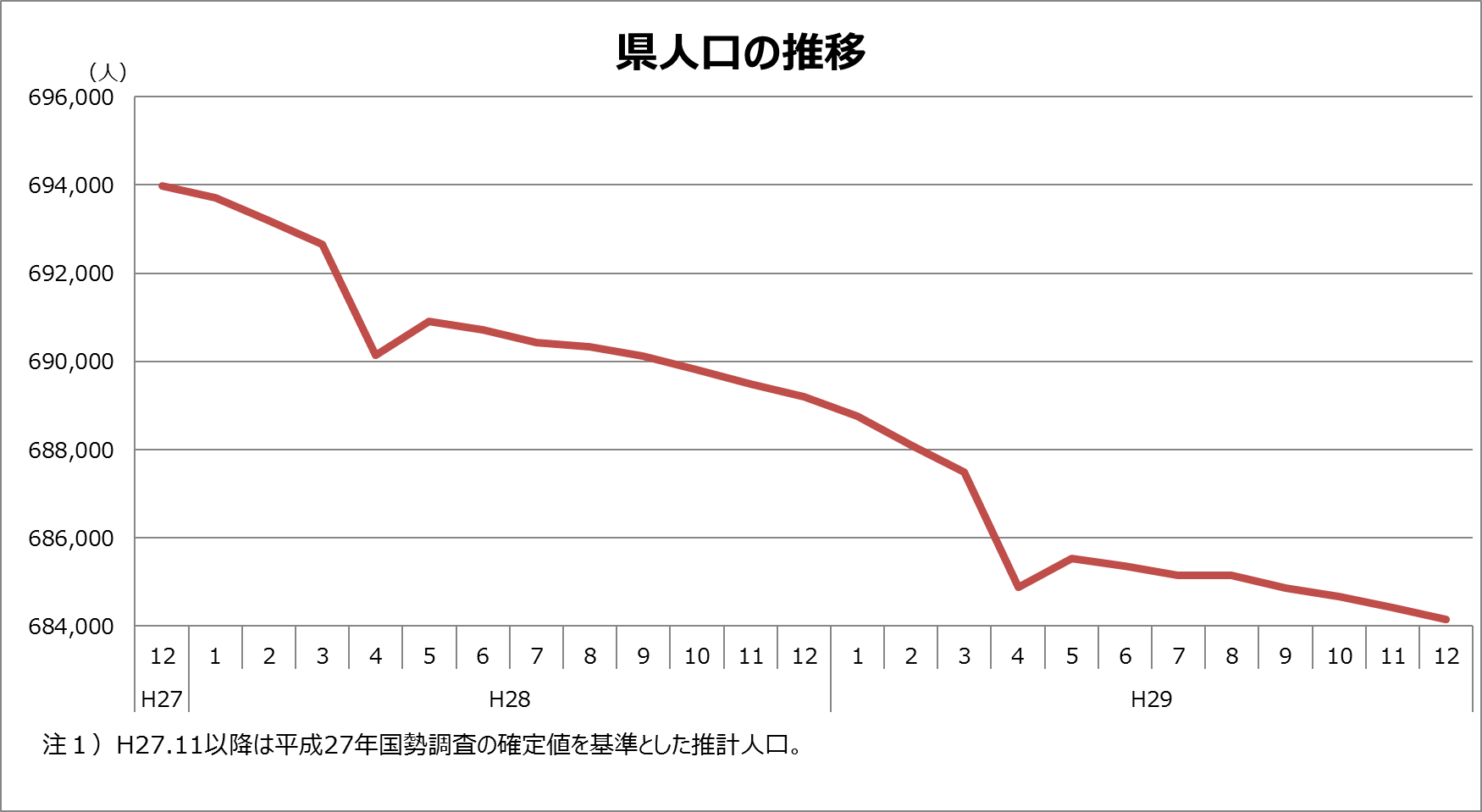 平成29年12月28日島根県政策企画局統計調査課人口労働グループTel：0852－22－5056（注）平成２７年１０月１日現在の人口は、平成２７年国勢調査の確定値としている。平成２７年１１月１日現在以降の推計人口は、平成２７年国勢調査の確定値に、前月中の人口移動数を加減して算出している。